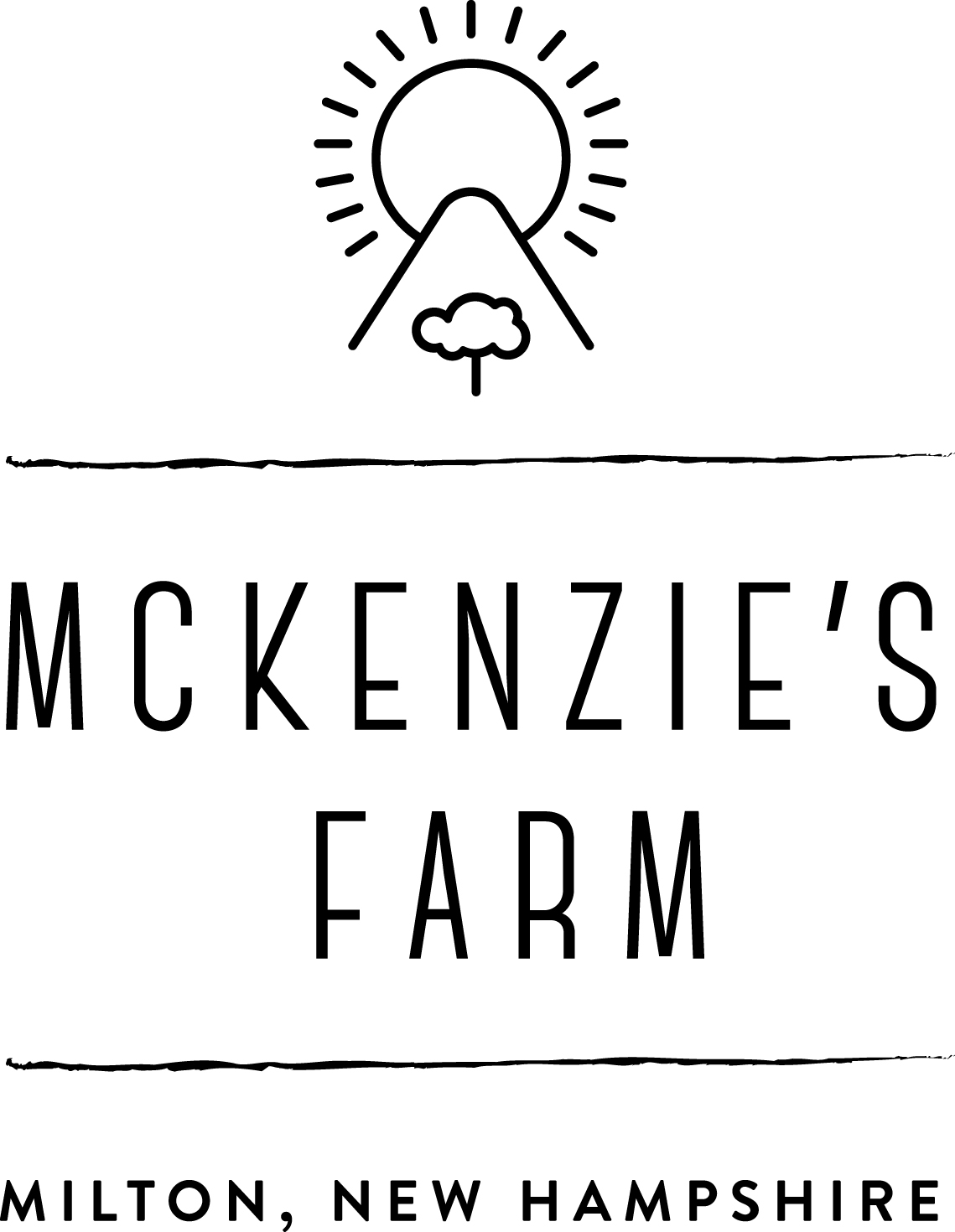 Name____________________________________________    Date_____________________________Phone_________________________________ Email___________________________________________Job applying for:_______________________________________________________________________Are you age 16+_________Days and times availableMonday___________________ Tuesday___________________Wednesday________________Thursday___________________Friday_______________________Saturday_____________________Sunday_______________________Can you lift 40+ lbs  _______Do you have any previous injuries or limitations ________	If yes please explain __________________________________________________________________________________________________________________________________________________________________________________________________Potential conflicts (days needed off appointments/vacation/ school)__________________________________________________________________________________________________________________________________________________________________________________________________Education (highest completed) area of study						Graduation DatePrevious work experience _______________________________________________________Job_____________________________________________________________________________________________Job_____________________________________________________________________________________________Job______________________________________References_______________________________________________________Phone_________________________________________________________________________________________Phone_________________________________________________________________________________________Phone__________________________________